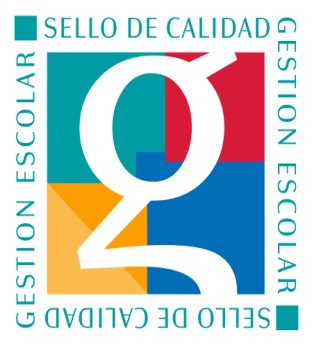 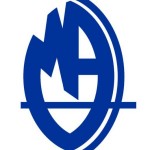 									AGOSTO 2014				       CARTA DE APOYO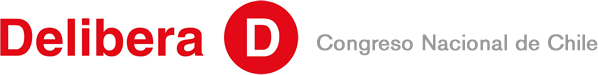 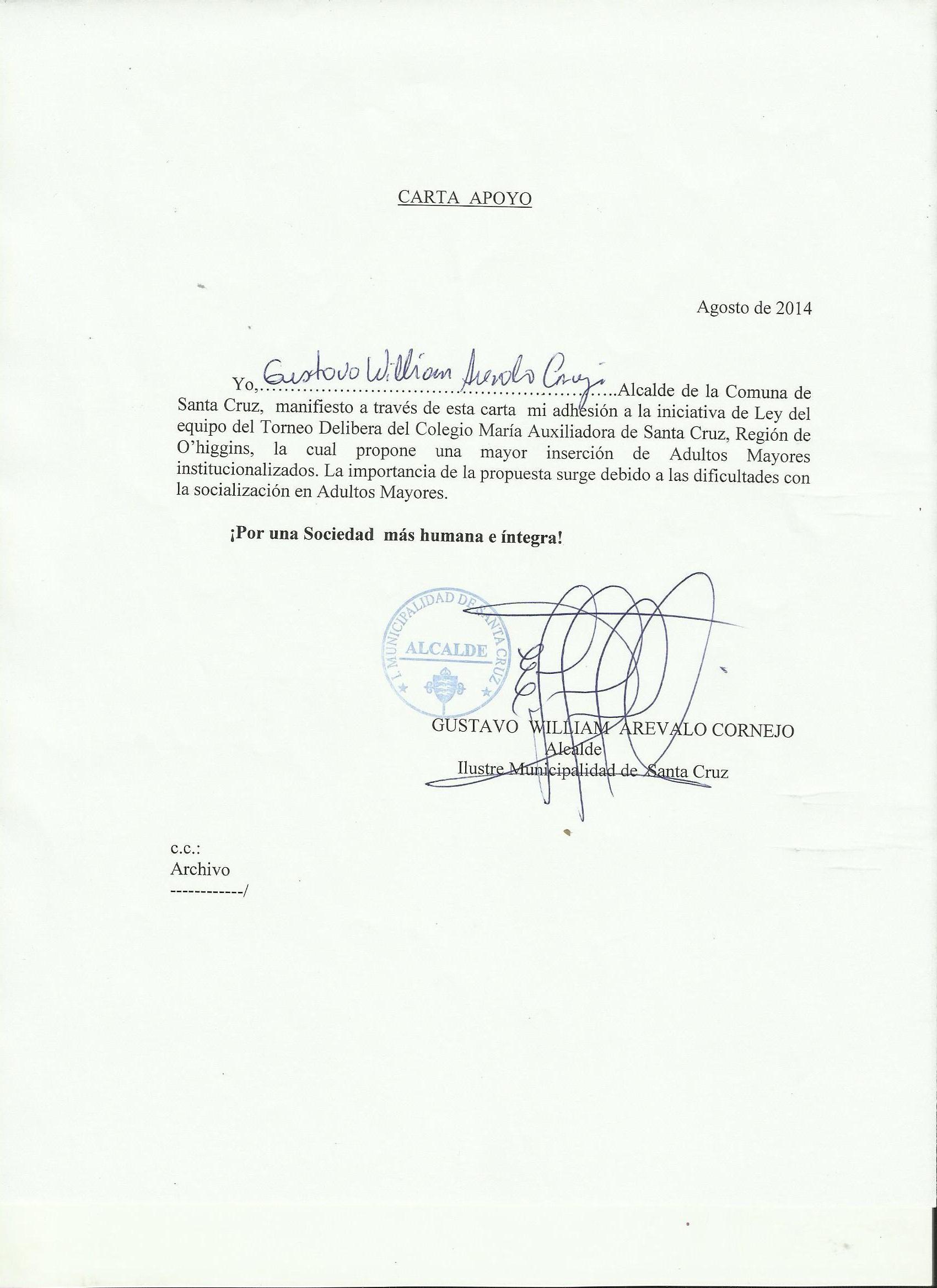 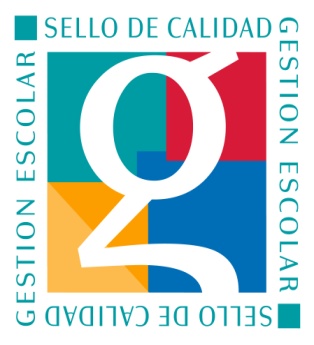 AGOSTO 2014CARTA DE APOYO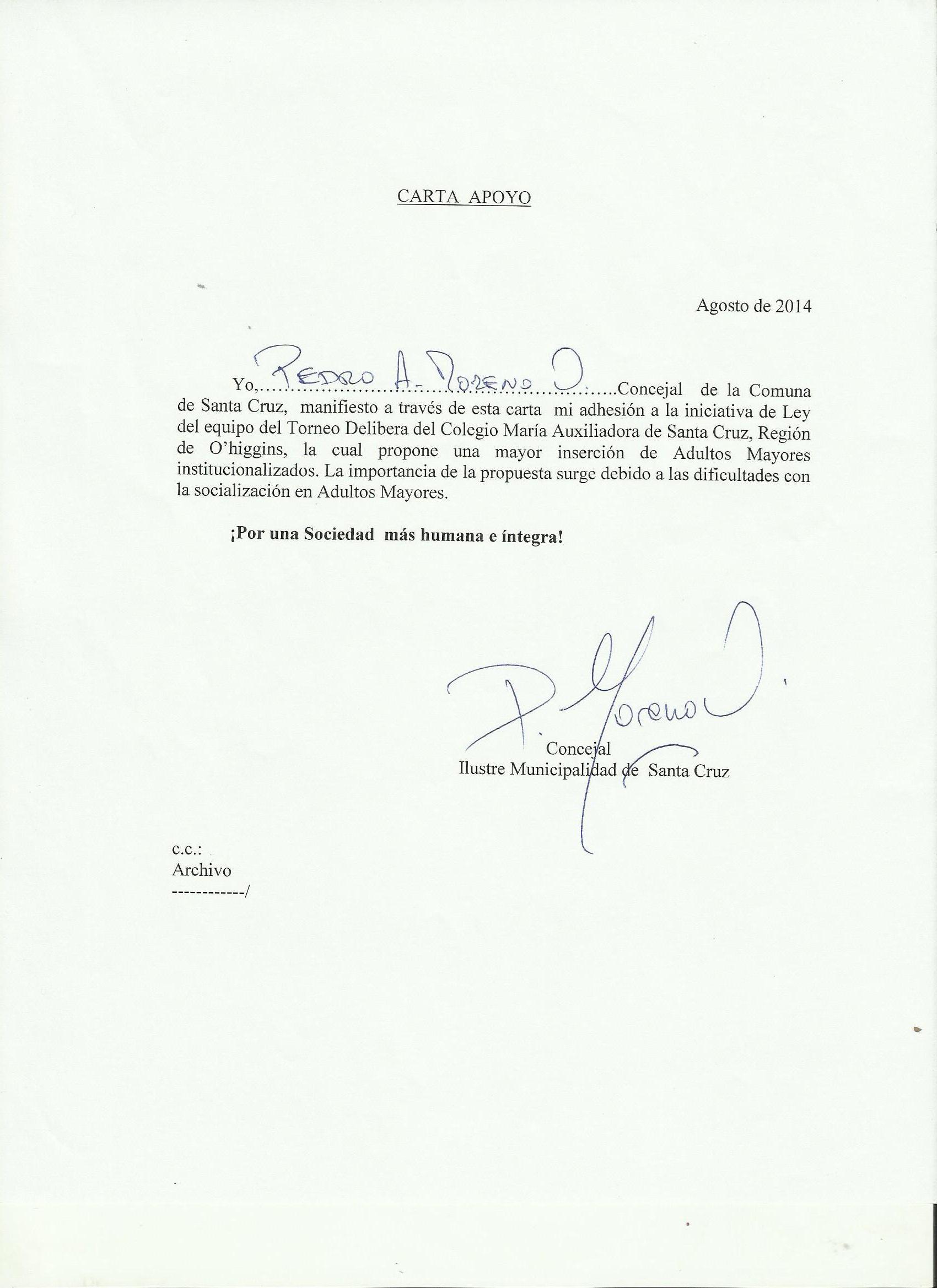 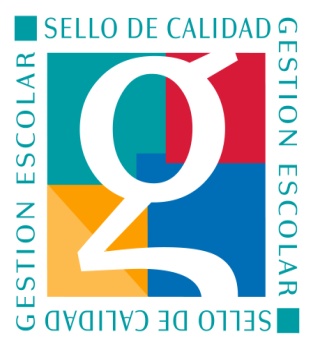 AGOSTO 2014CARTA DE APOYO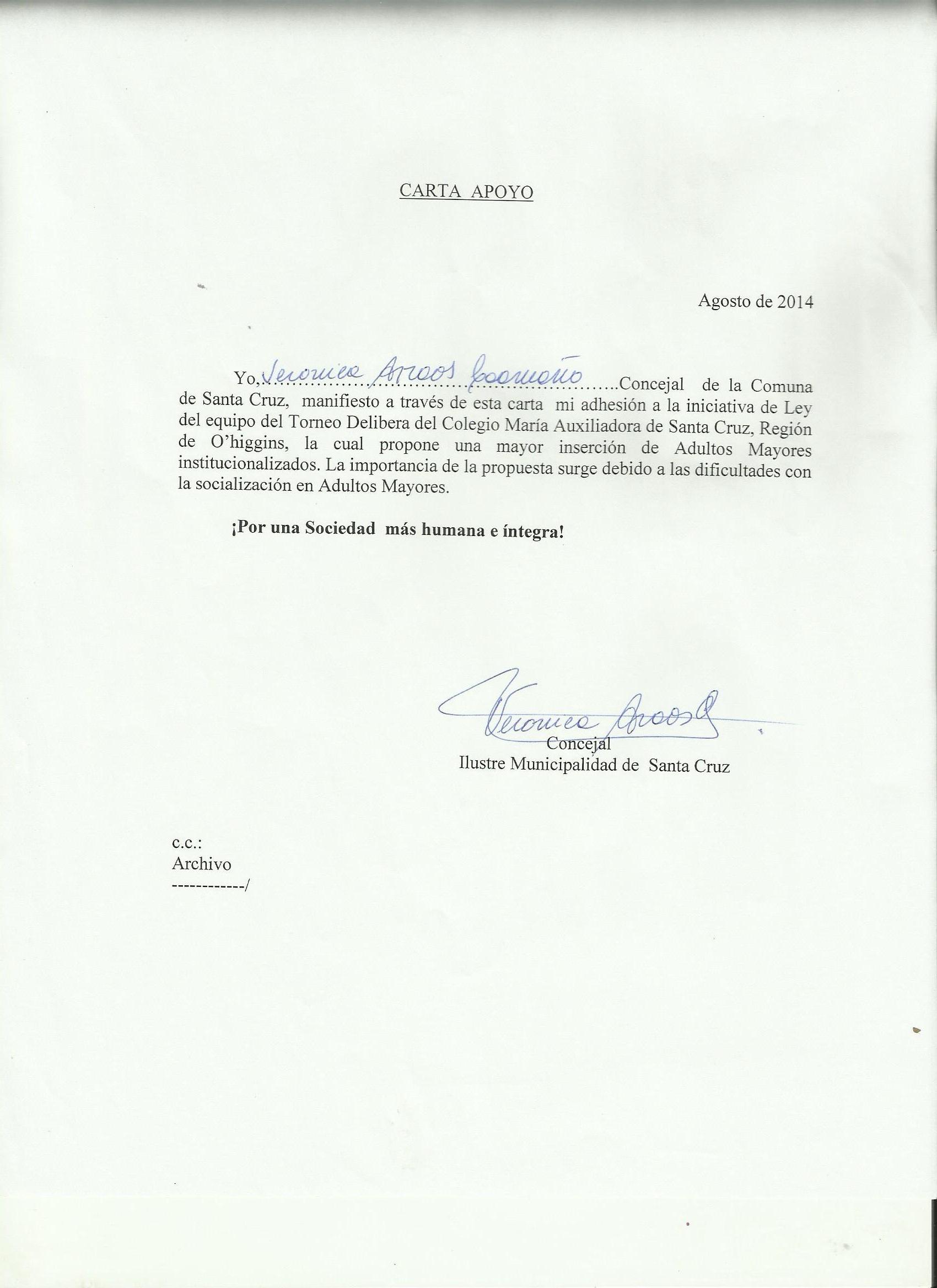 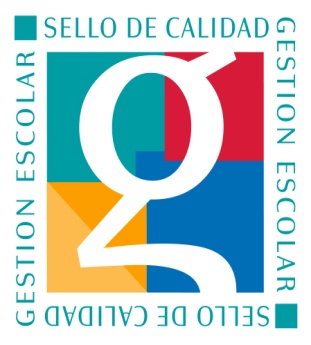 									AGOSTO 2014				       CARTA DE APOYO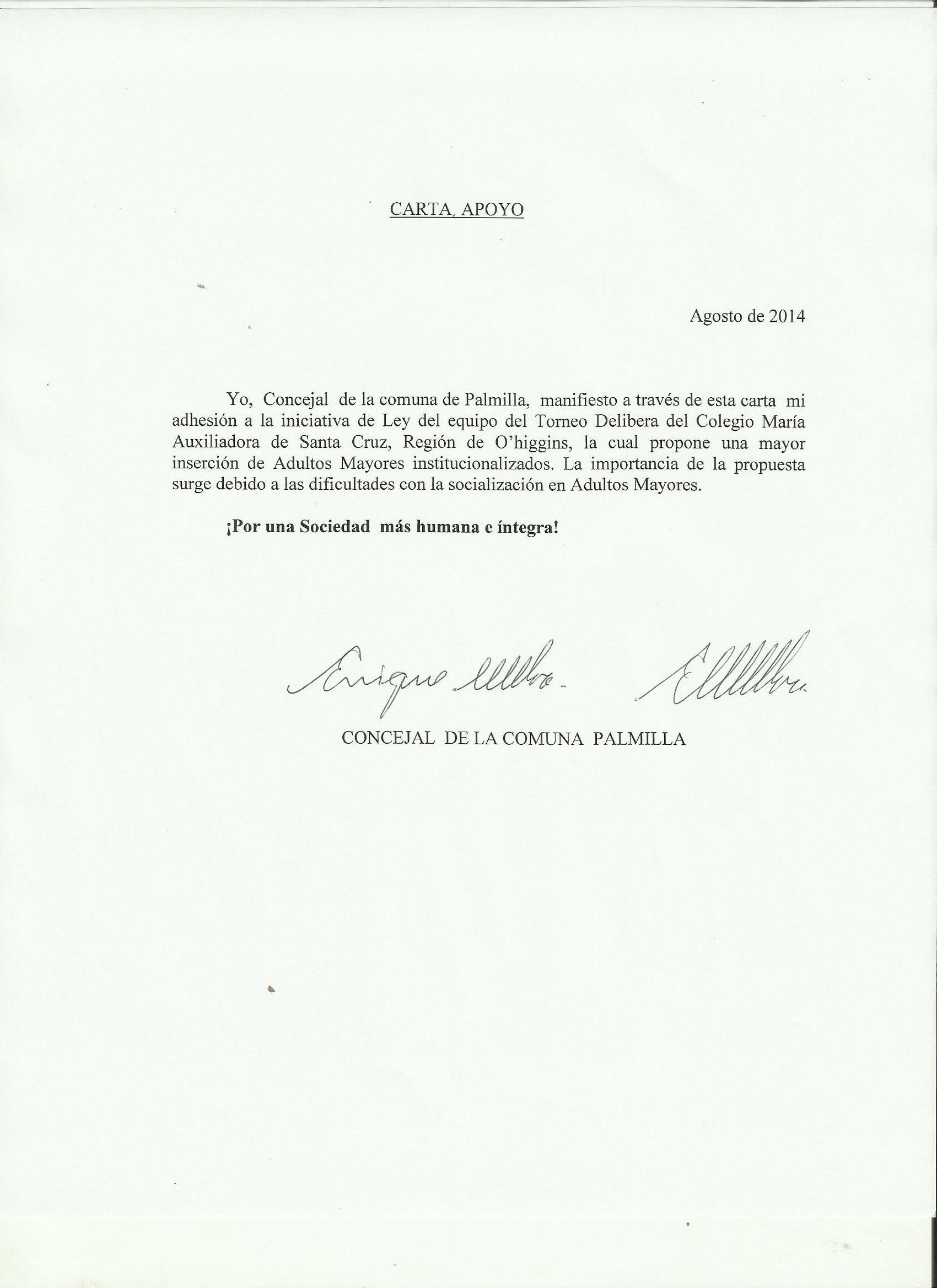 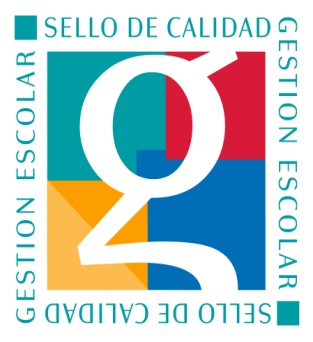 									AGOSTO 2014					CARTA DE APOYO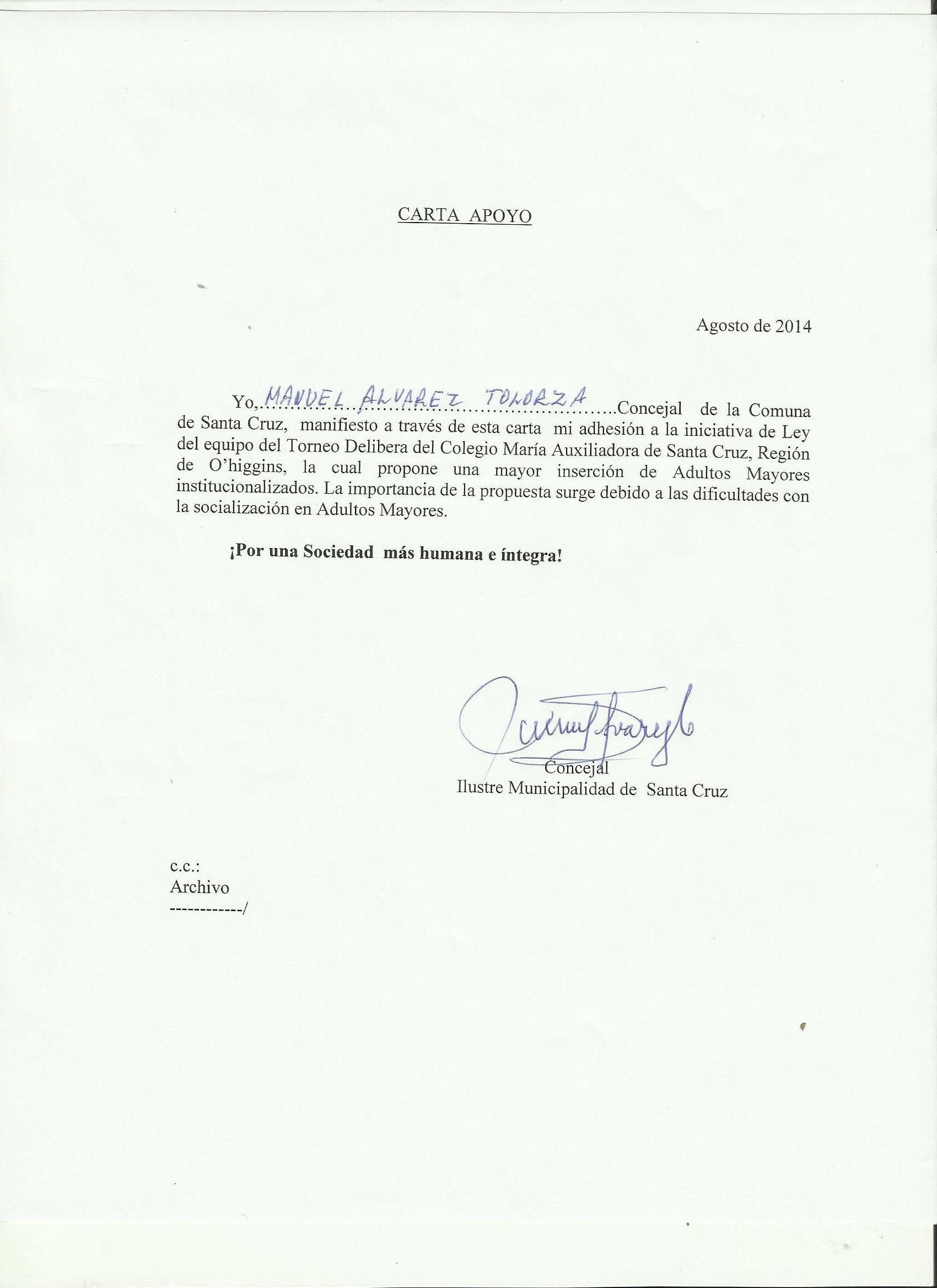 									AGOSTO 2014					CARTA DE APOYO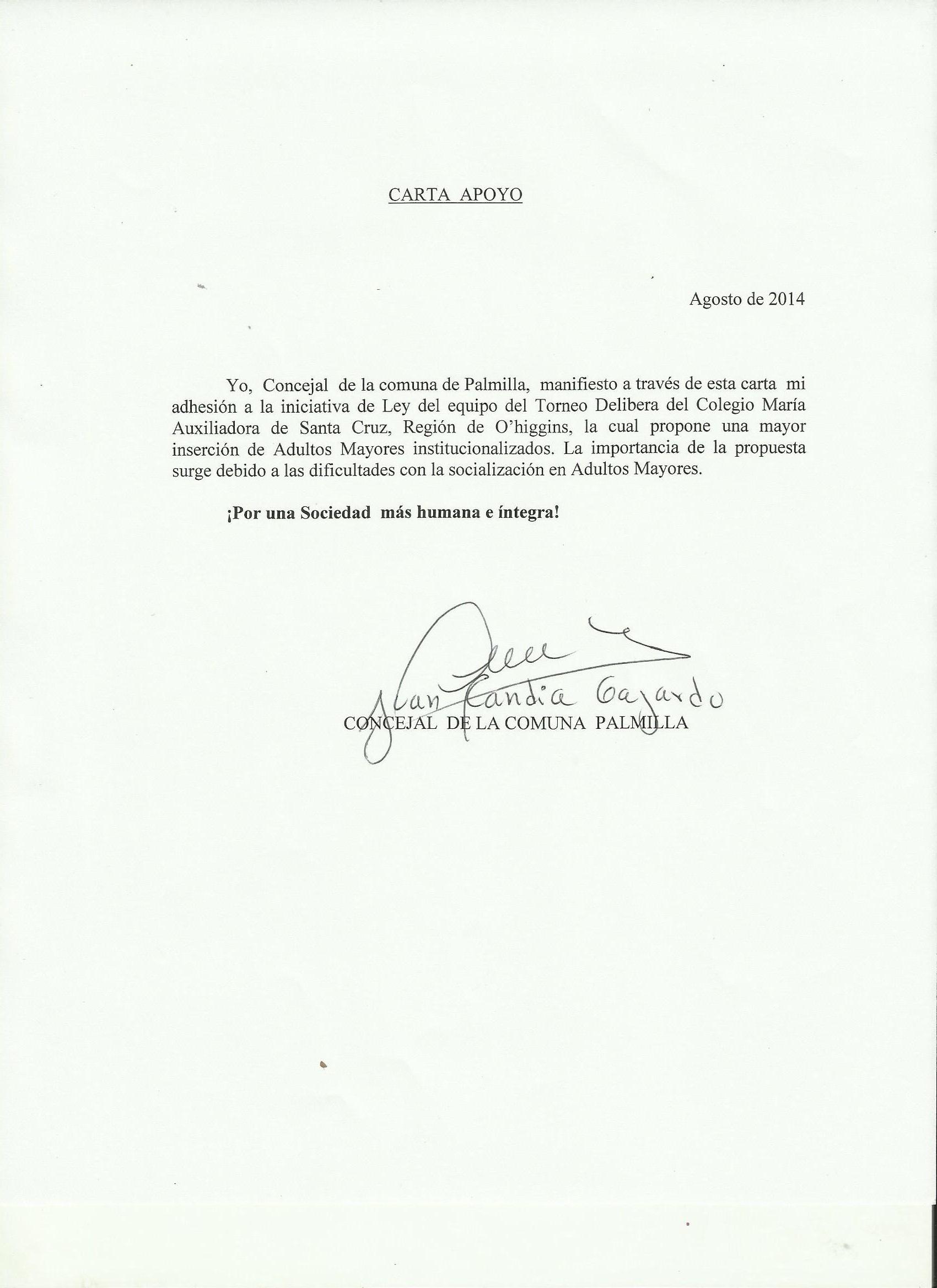 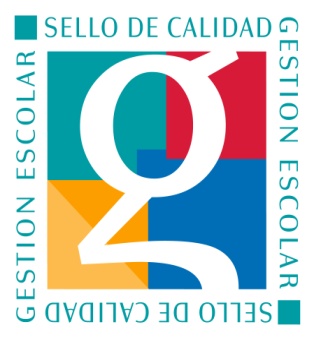 									AGOSTO 2014					CARTA DE APOYO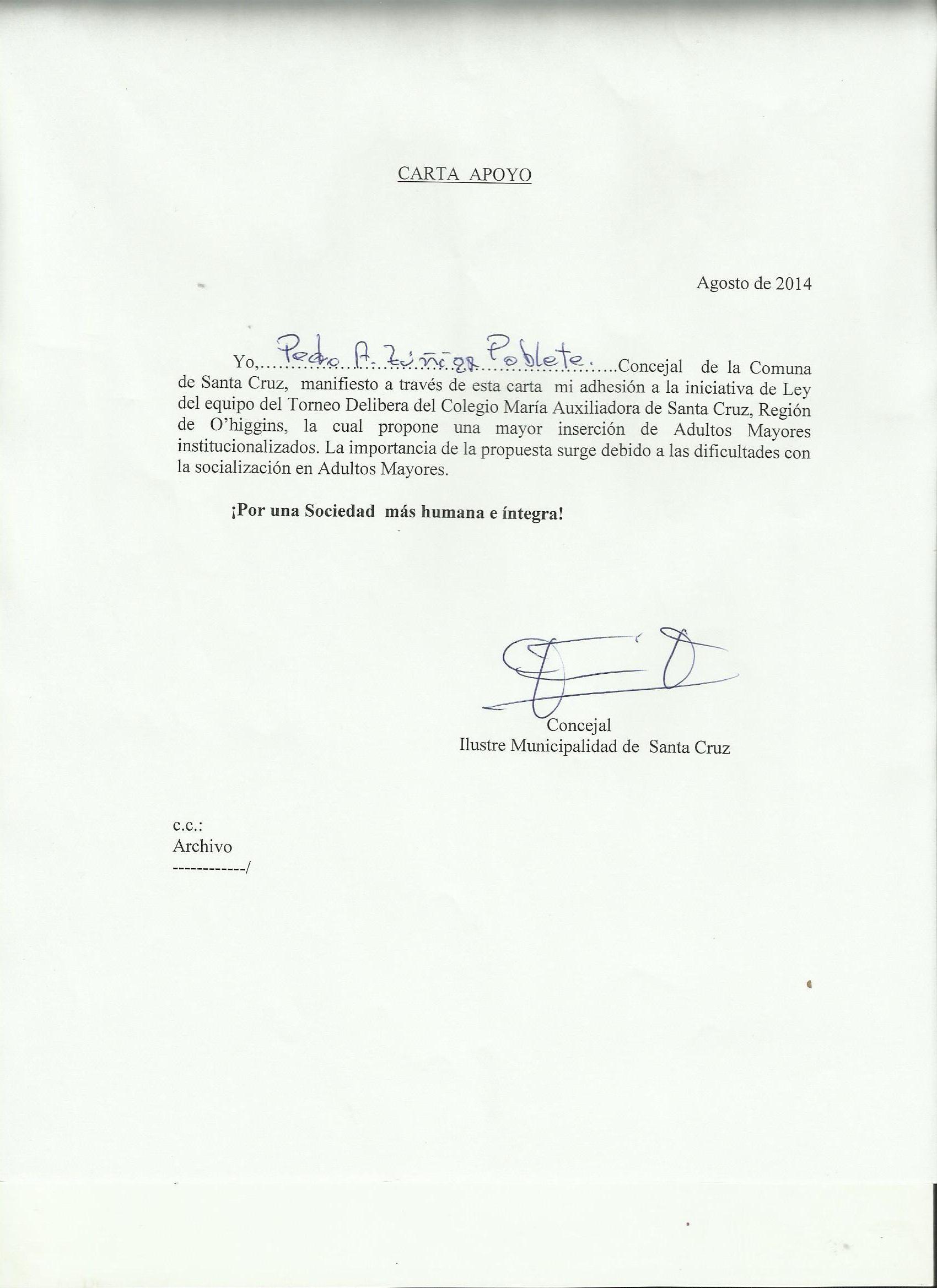 									AGOSTO 2014					CARTA DE APOYO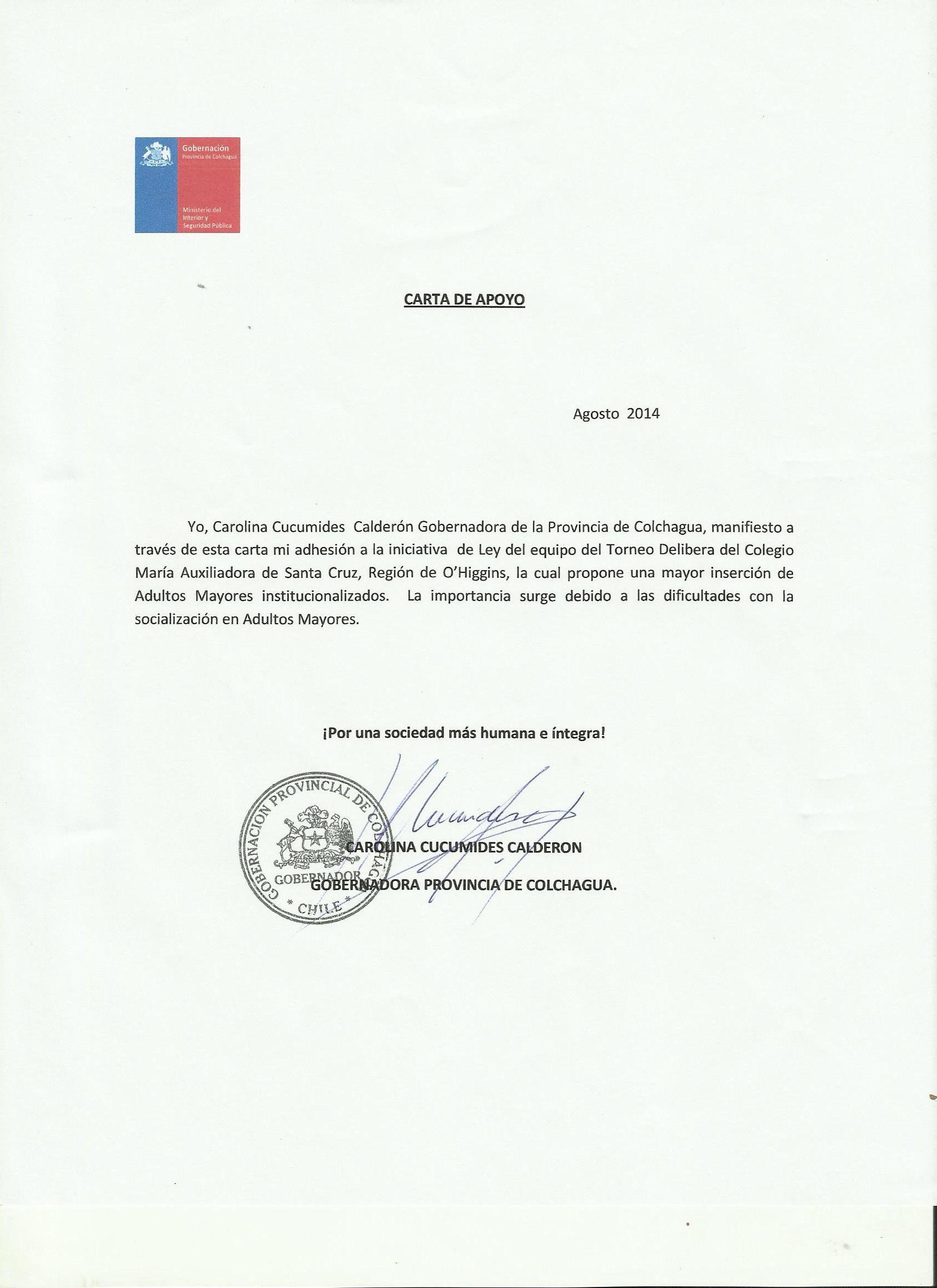 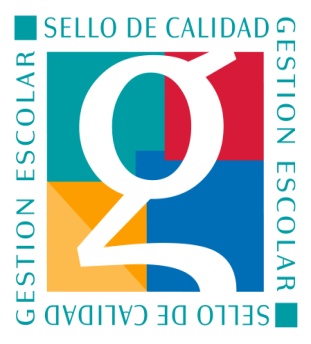 									AGOSTO 2014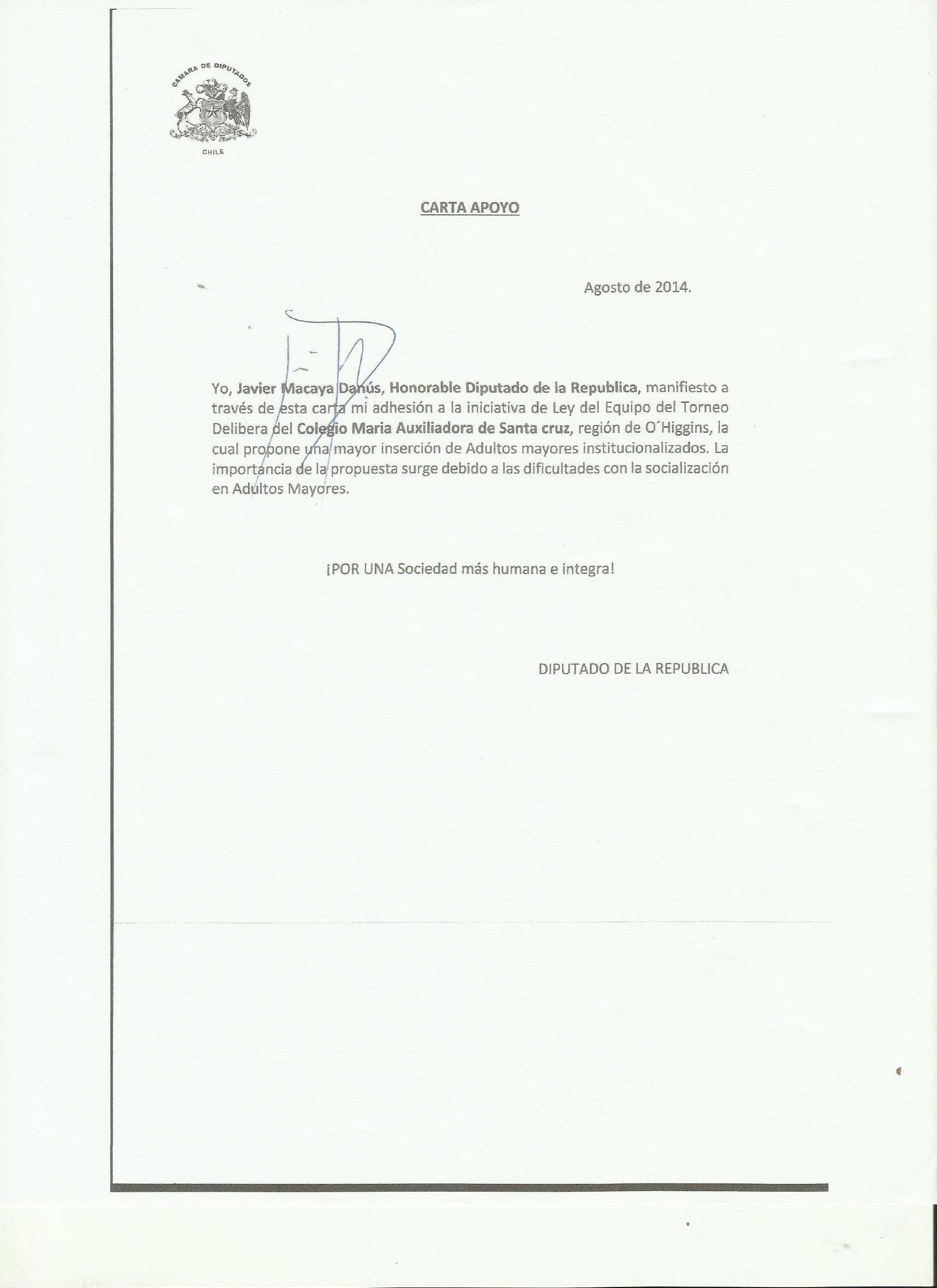 					CARTA DE APOYO 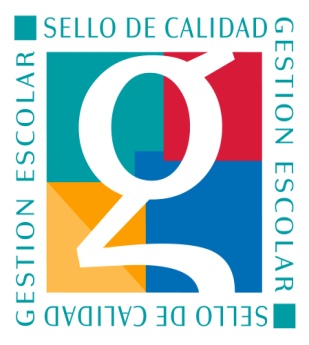 									AGOSTO 2014					CARTA DE APOYO									AGOSTO 2014					CARTA DE APOYO 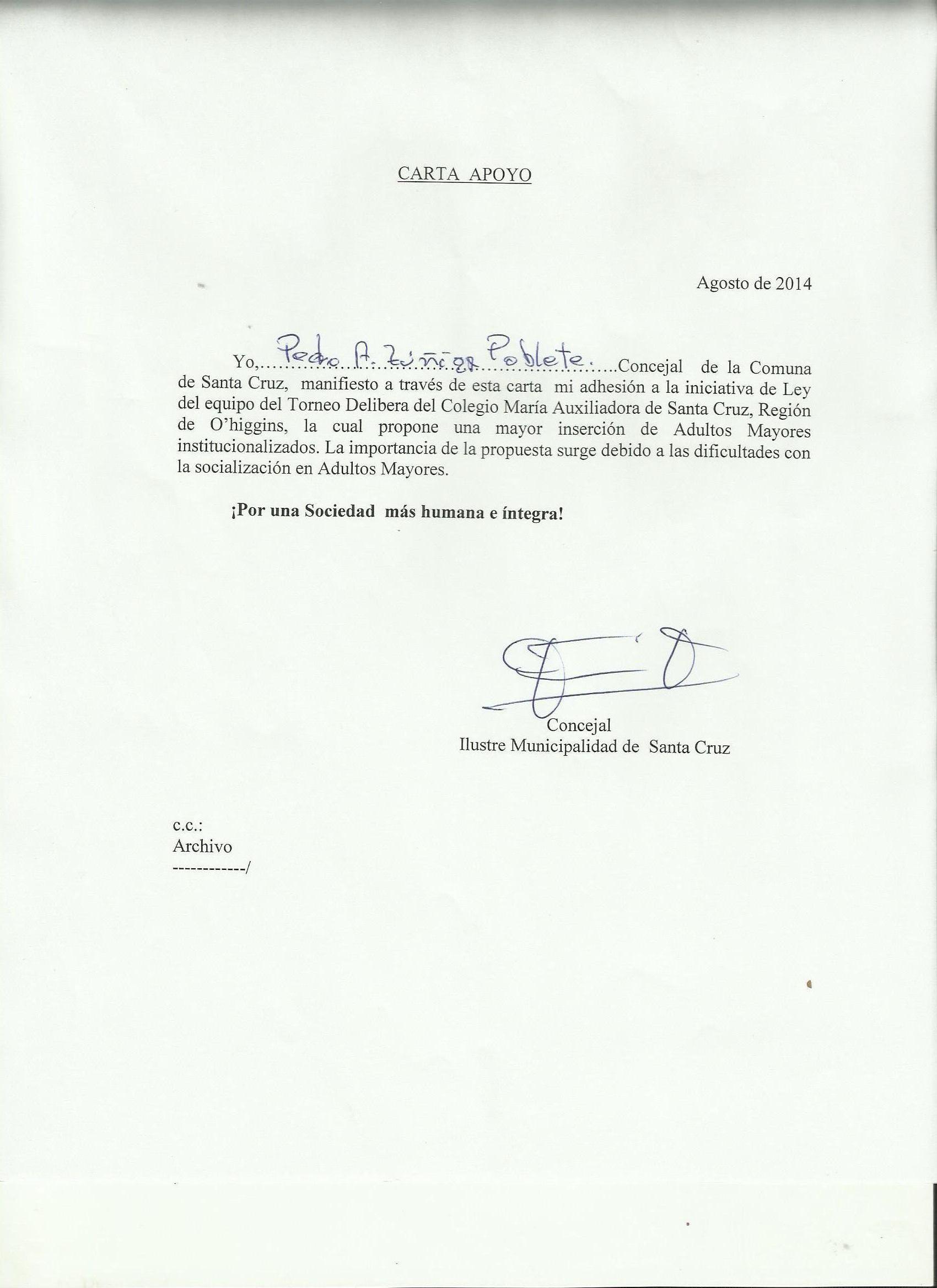 									AGOSTO 2014					CARTA DE APOYO 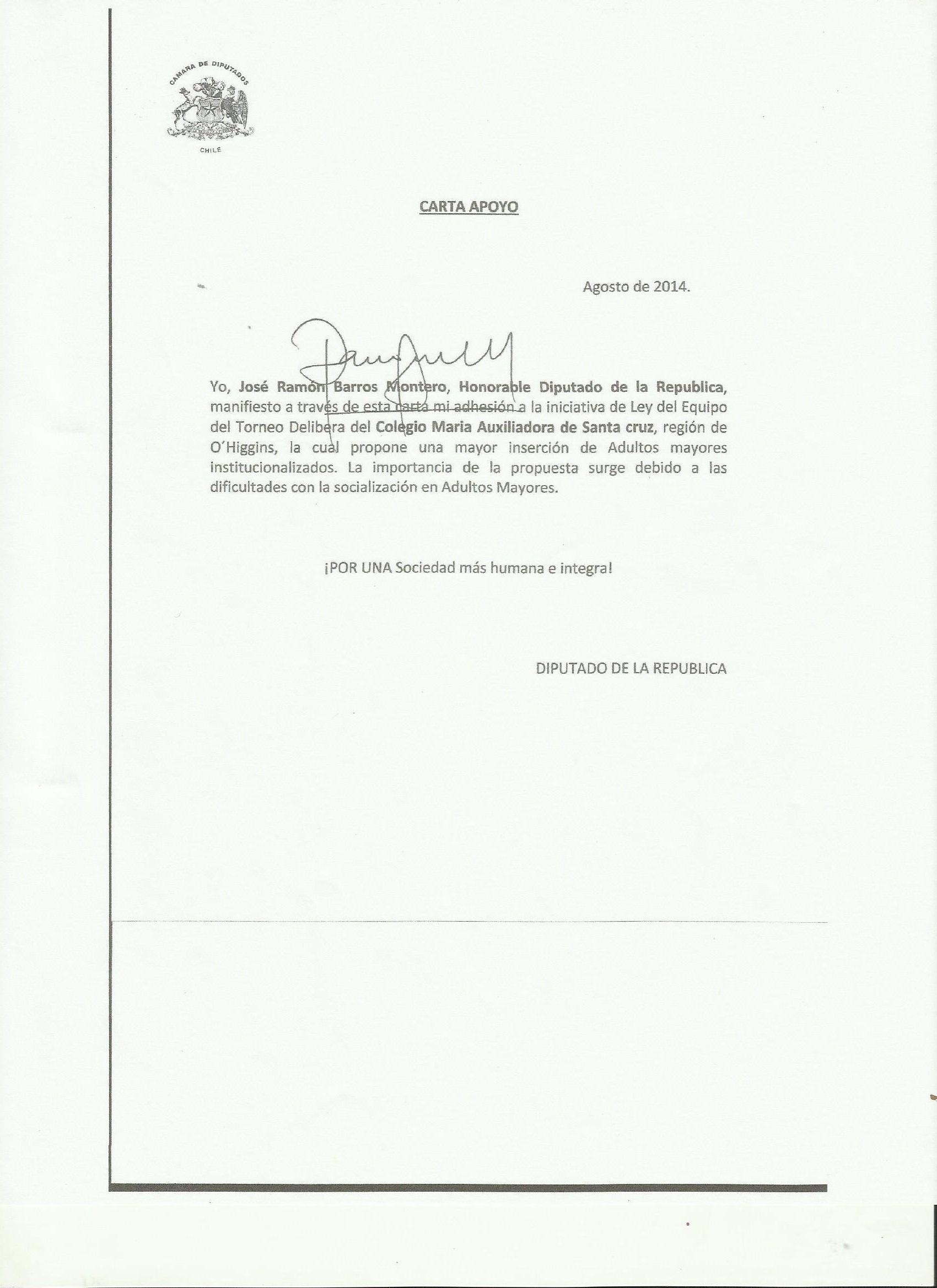 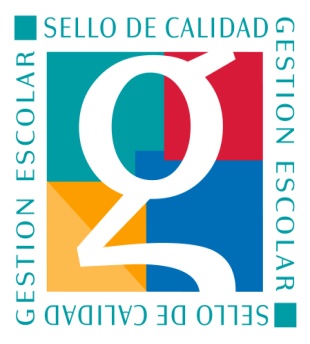 									AGOSTO 2014					CARTA DE APOYO 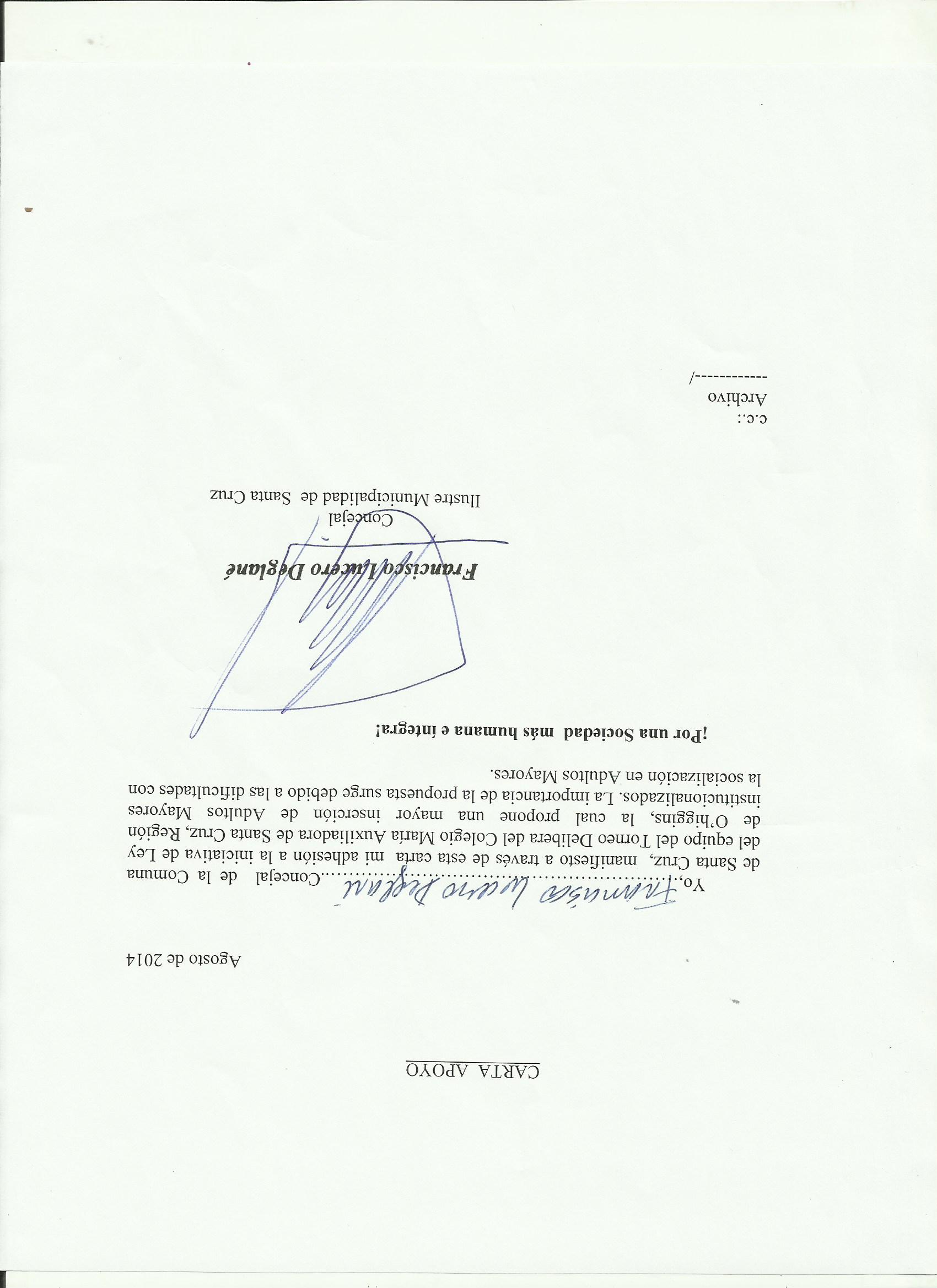 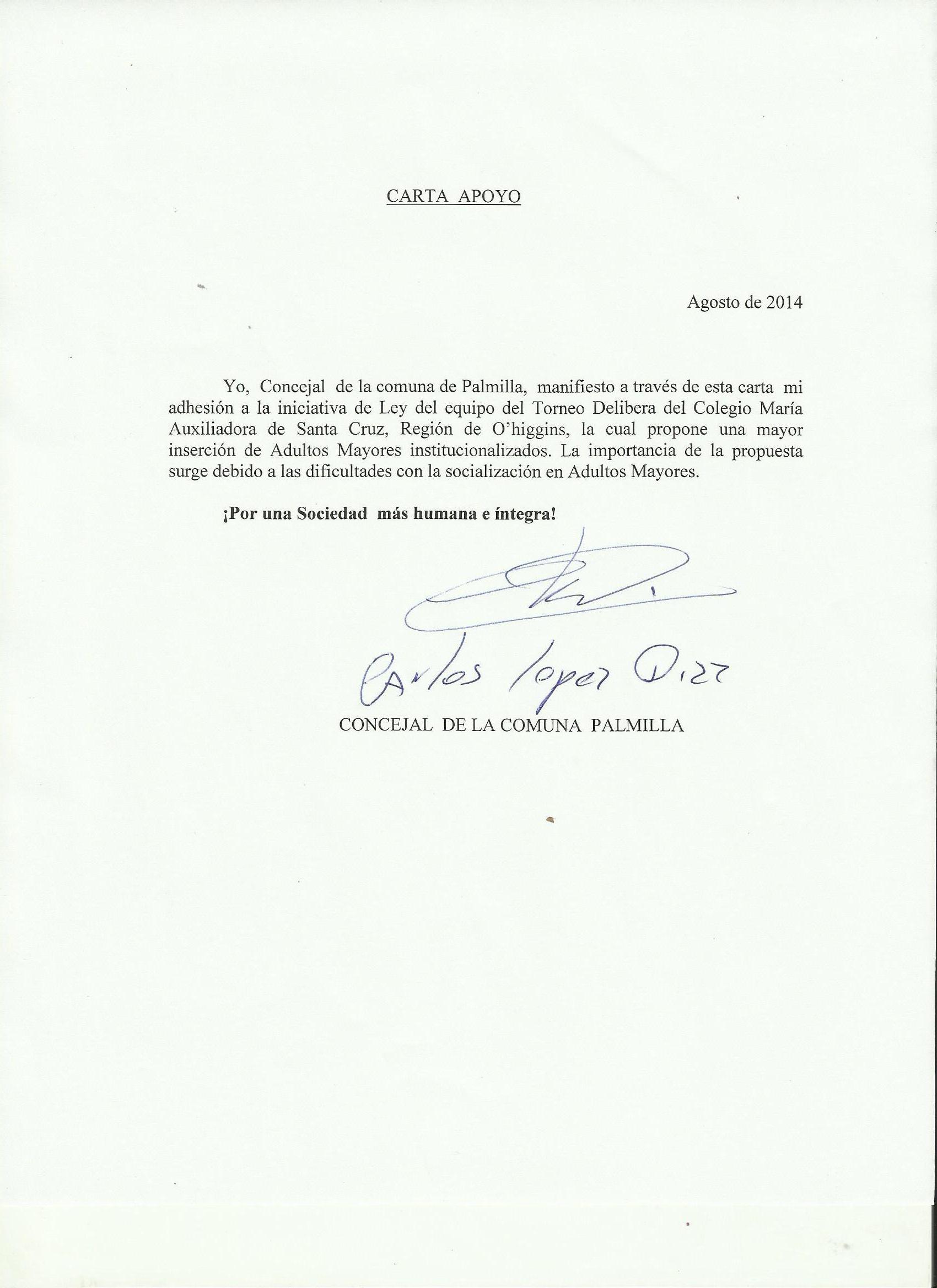 									AGOSTO 2014					CARTA DE APOYO 									AGOSTO 2014					CARTA DE APOYO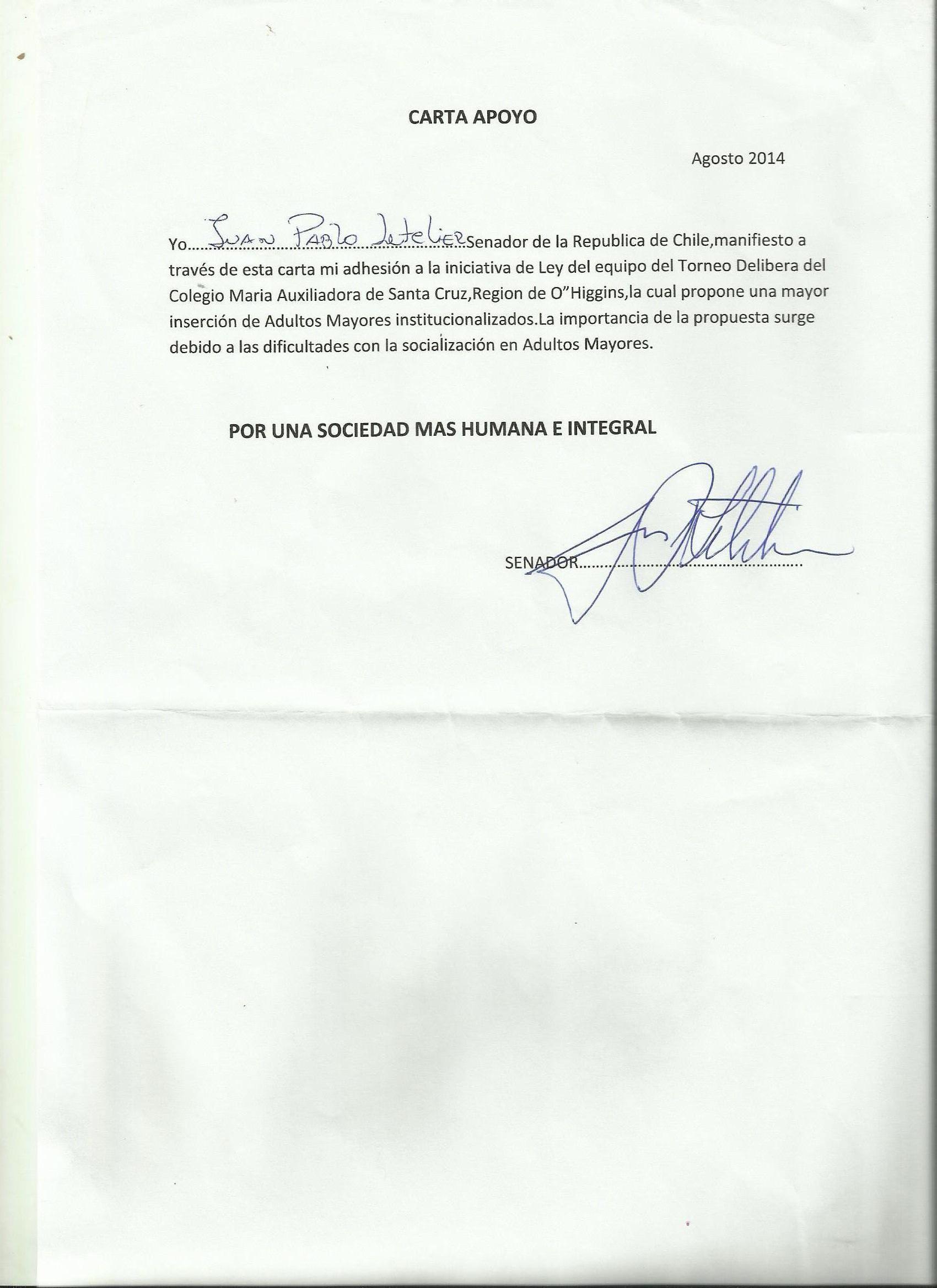 									AGOSTO 2014					CARTA DE APOYO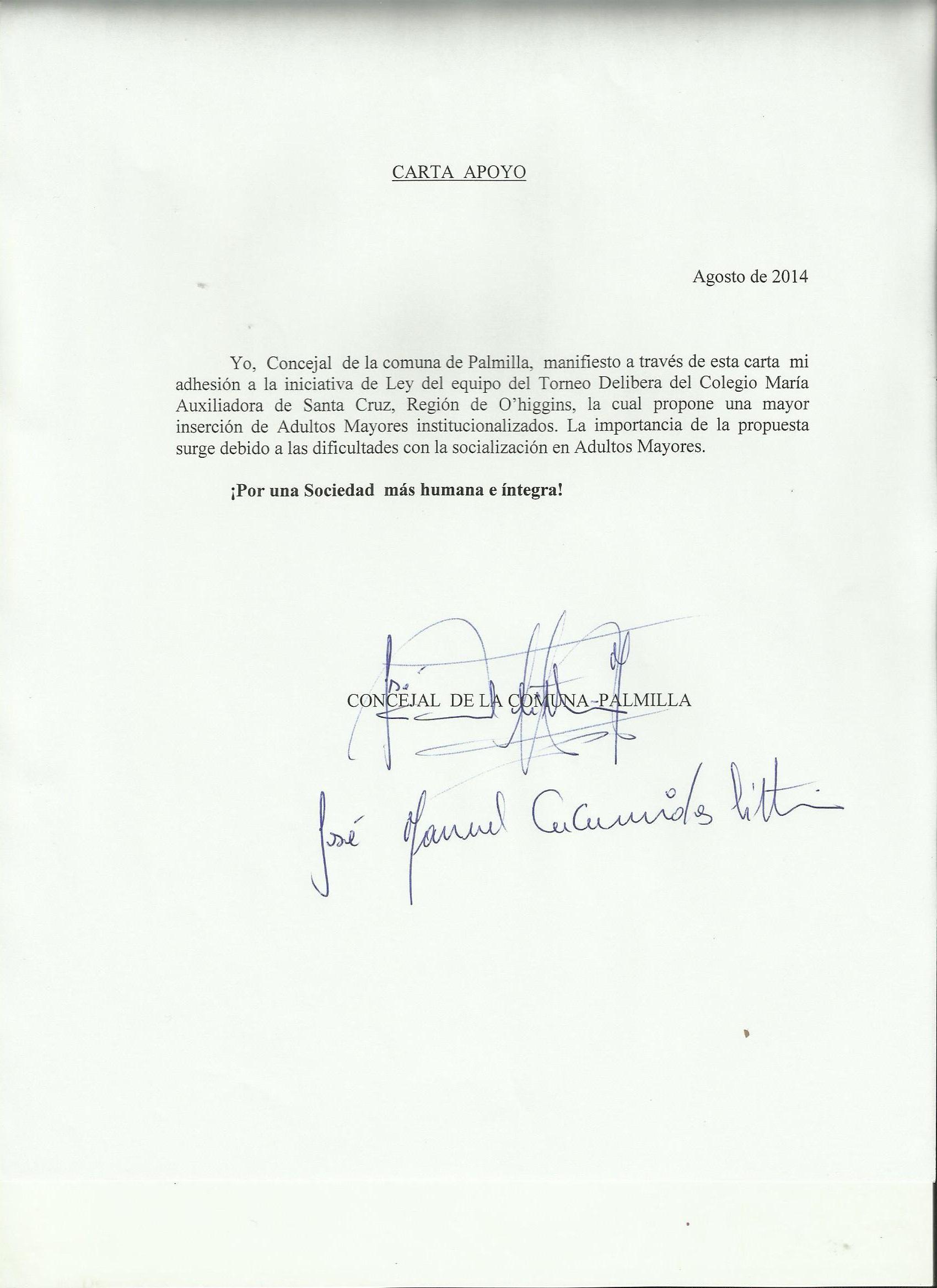 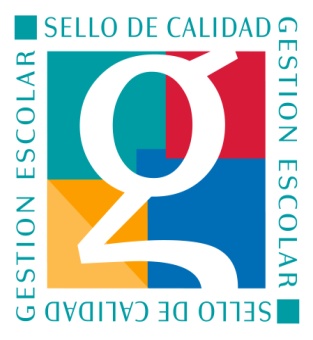 									AGOSTO 2014					CARTA DE APOYO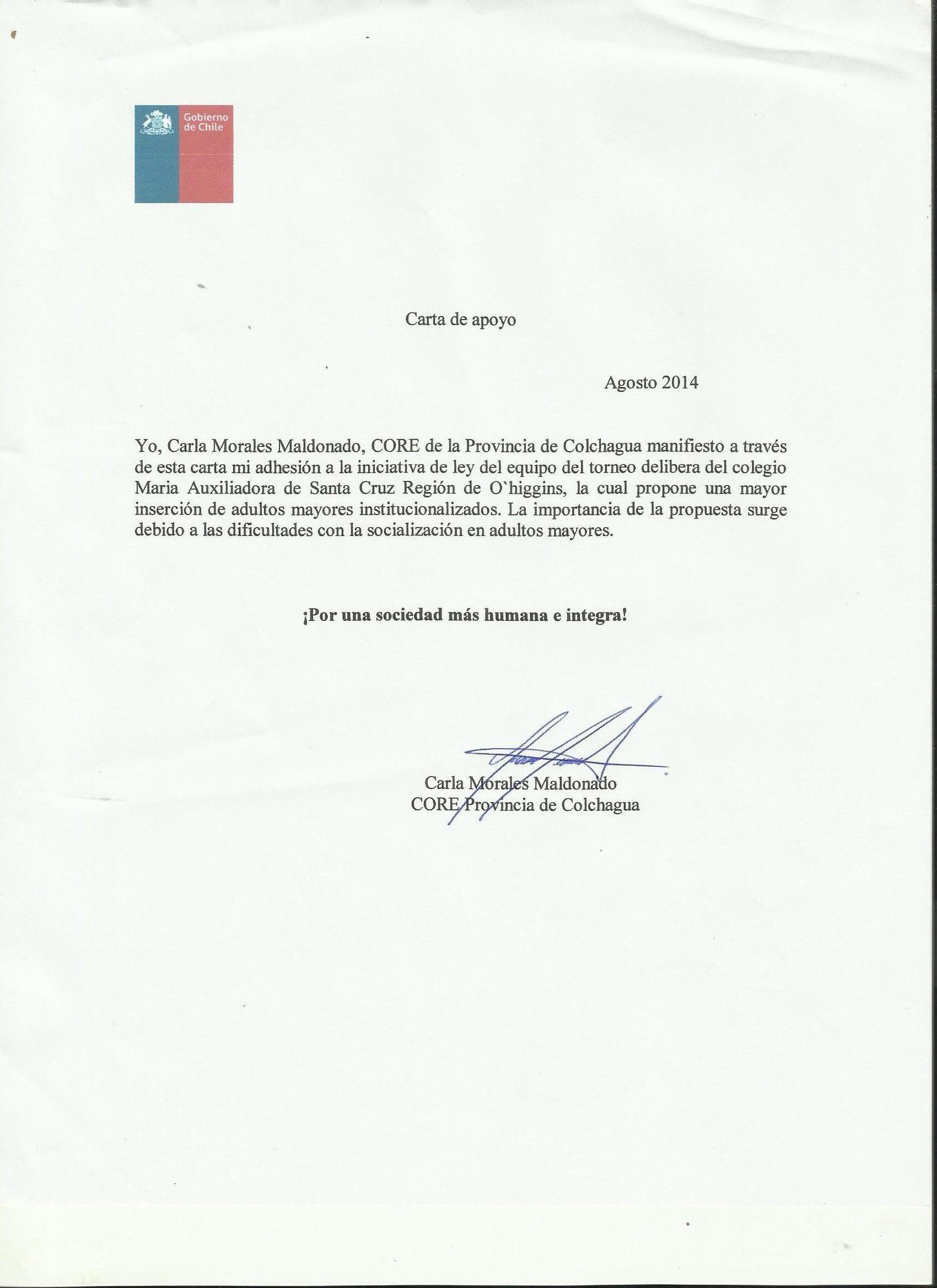 